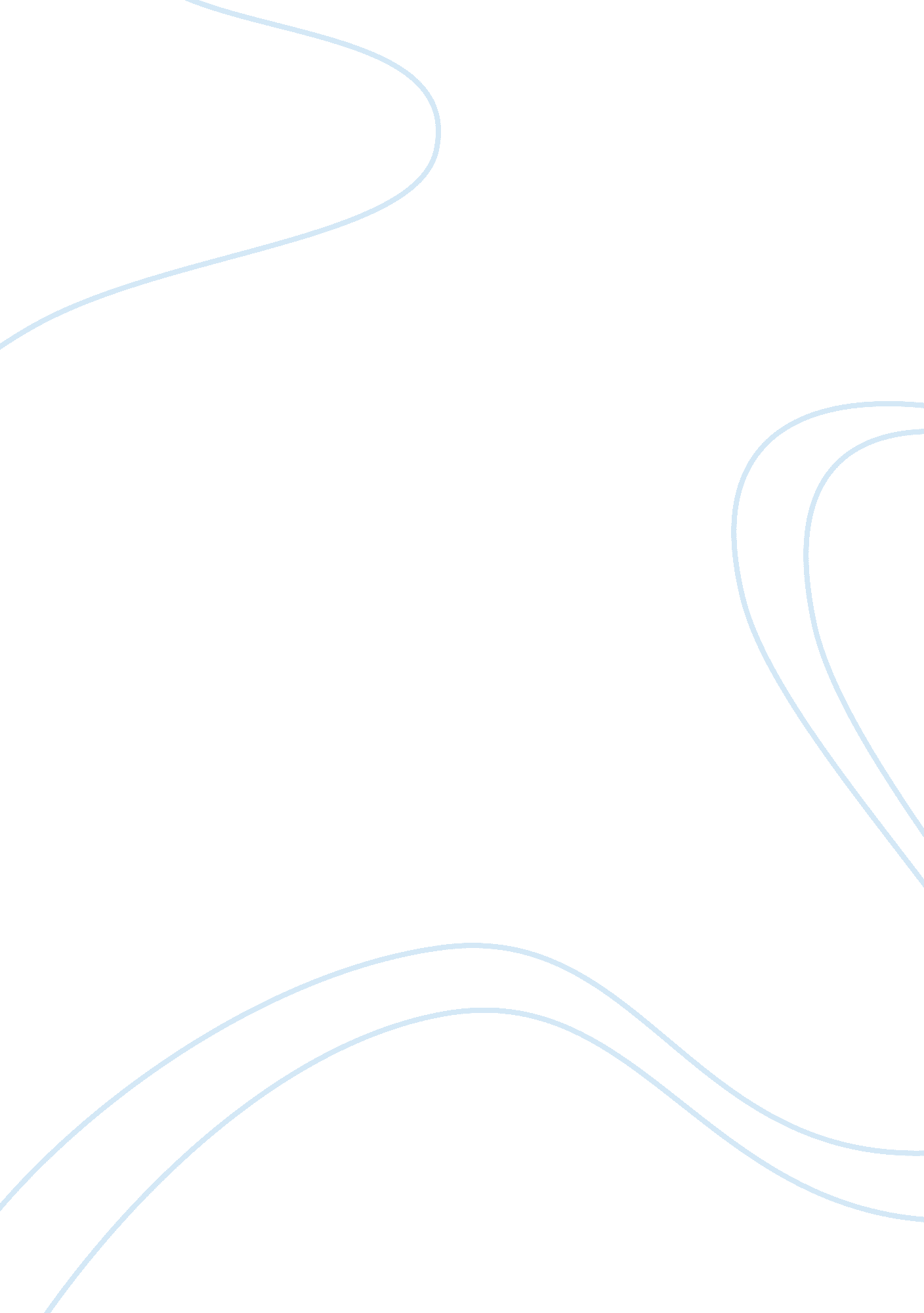 Today’s education systemEducation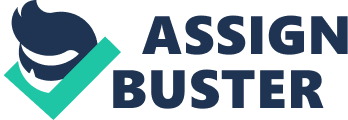 An Essay on the Present Education System We live otherwise in the twenty-first century. This century is extremely connected with engineering promotion, high mobility, globalisation, and coevals Z. Generation Z or iGeneration is a name used for the cohort of people born from the early 2000s to the present twenty-four hours. This coevals has some different features with its predating coevals, leting us to implement different attack in instruction. Our Education System: Today I will get down with the job of our current instruction system. The biggest job is, it did non actuate childs. Millions of childs do non cognize any purposing of traveling to school, except duty. When we went to school we were indoctrinated by scenario: work hard, rewarded did good, acquire a college, and eventually you will hold a occupation. But in the hereafter, it is non guarantee any longer, non if the path to it marginalises what you think of import about yourself. Furthermore, confronting the unpredictable economic fortunes. This current system was designed and conceived for a different age: Victorians, between 18th and nineteenth century. It was arranged in the rational civilization of the enlightenment and in the economic fortunes of the industrial revolution. The rational theoretical account of the head stated that the existent intelligence consist of capacity of deductive logical thinking and cognition of the classics, what we come to believe asacademicability. It divides people to academic and non academic, smart people and non-smart people. In effects, many superb people think that they are non. In this system, these childs are medicated. They are forced to bury any distraction such as games, iphones, telecasting, and concentrate to the deadening material at school. Students start losing their involvement, barely believing heterosexual, and losing their attending wholly. In category, they are given the theory and required to memorise it, without cognizing the relevant of that context in existent universe. That is why pupils still disengaged. It becomes more terrible with quantitative standardized proving. They merely know they oblige to analyze and go through the criterion. Educationis modeled based on the involvement of industrialisation and in the image of it. Schools are organised on mill lines and pupils are its manufactured merchandises. The Victorians produce instruction which remake us photocopy of each other. How make you be submissive, how do you sit patiently be disengaged for approximately two hours and take it. The humanistic disciplines are the victims of this outlook. The humanistic disciplines, particularly address the thought of aesthetic experience, when senses are runing at their extremum. When we collaring about the exhilaration of these things with our experiencing, when we are to the full alive. While anesthetic is experience which shut your senses off and dampen yourself to what is go oning. We are acquiring our kids educated by anesthetizing them. The deductions are easy to be described. These childs merely give replies based on what their instructor said. They are afraid to see things from different positions, lose their critical accomplishment, and really bad foretelling what will do them happy. The New Model of School Planing new theoretical account of instruction demands coaction of pupils, instructors, schools, and authorities. Lets start with basic inquiry, what sort of end product that we truly want from instruction system? I ever imagine if schools can be topographic point where pupils can come excitingly, full of autonomous cognition, so much more passion and information about they want to make. It is the existent acquisition procedure, they learn something when they have ground to larn it. First, we should waking them up to what is inside of themselves! If we are interested in the theoretical account of acquisition, we should non get down from production line outlook. We have to alter our way from conformity-standardised testing and course of study to divergent thought. Divergent thought is an indispensable capacity for creativity-the procedure of holding original thoughts that have value. It is ability to see tonss of possible replies to a inquiry, tonss of ways to construe a inquiry, and to believe laterally, non merely in additive or convergent ways. We might non judge this topic is superior and this is non. We teach them how to believe their ego involvement, appreciate it, and facilitate that. It besides important to alter the civilization of our establishments that dainty academic pupils as the potencies merchandise and non-academic pupils as the remainders. Second, we have to cut the disengaged concatenation between school and the world. We must revised our end: mark oriented become geographic expedition oriented. Students are non teached how to reply inquiries on the test, but how one job in the existent word can be connected and answered by theory they learned in the category. They must non coerce to bury their favorite games or telecasting channels, but we lead unite them with instruction. The point is, we do non restrict their imaginativeness. They may come with alone inquiries or even unanswerable, but it is the manner they can get down believing critically. Students will understand how their school linked to their life, and they used to see things from scientific discipline position. Third, concentrating on the reading comprehension and critical accomplishment. Actually, it based on Indonesia status. Trends in InternationalMathematicsandScience( TIMSS ) and Progress in International Reading Literacy Study ( PIRLS ) appraisal revealed that the reading ability of Indonesian kids is low. Whereas, reading ability is the fundamental of scientific discipline acquisition. Why it can go on? One of the ground is, we do non hold reading comprehension course of study, we merely have linguisticcommunicationcourse of study. I besides have merely learned that reading to understanding is by doing note beside the of import paragraph and rewrite it on our ain words through essay, non the multiple pick. The multiple choice-we used to utilize, is non stimulate pupils to love literacy and read, doing the open-minded is non formed. Finally, they do non cognize how to work out a problem-things they will confront in world. As I said earlier, this instruction reform besides needteachercoaction. We know, sometimes teacher treats their pupils as how they were treated by their instructor. It is wholly different. Today coevals is immune from such stiff school and strict regulations are non effectual any longer. Teachers have to cognize how to do them travel to school voluntarily and to the full motivated. The schoolroom has to be designed to supply adequate infinite for bettering pupils imaginativeness and geographic expedition. However, instructors are the executor of course of study in the category. Go through state with the best instruction system, Finland, instructors there are good educated and trained. Better instruction system need better human resource to present it. Finally, what I hope to be in the new theoretical account of school and high school for twenty-first century are the pupils that full of larning enthusiasm and the instructors that focuses on geographic expedition instead than how to fix pupils go throughing the test. I want reading-writing civilization and wonder colored the school. I do non desire modern establishment dumped critical thought merely because there is non any statement facilitator. Education is non knowledge transportation that remake pupils as a design of their instructor. Students must hold ability to transform the cognition, so the concluding end of instruction to set out coevalss who can reply the epoch menace can be achieved. As the Malcolm Forbes quotes `` Education 's intent to replace an empty head with an unfastened one '' 